Число спортивных сооружений1)____________1) По данным Минспорта России.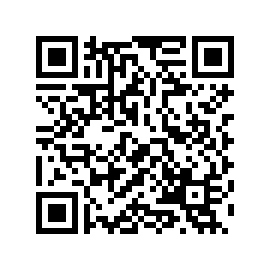 201920202021Стадионы с трибунами на 1500 мест и более122123122Плоскостные спортивные сооружения (площадки
и поля)616463366802Спортивные залы233823822505Плавательные бассейны312332349